﻿Информация об итогах реализации МЦП «Развитие малого предпринимательства на территории Балаковского муниципального района» за 2012 год201316ЯНВМуниципальная целевая программа «Развитие малого предпринимательства на территории Балаковского муниципального района на 2012-2015 годы» утверждена решением Собрания Балаковского муниципального района  от 15 сентября 2011 года № 3575.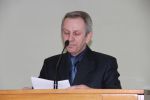 Основной задачей Программы является обеспечение благоприятных условий для развития субъектов малого предпринимательства, осуществляющих свою деятельность на территории Балаковского муниципального района, создание условий, стимулирующих граждан к осуществлению самостоятельной предпринимательской деятельности, оказание всесторонней поддержки субъектам малого предпринимательства.В 2011 году, на момент разработки программы, основной ее целью было развитие и поддержка сферы бытового обслуживания, в том числе в сельской местности. Проект программы был одобрен министерством экономического развития и торговли, на выполнение мероприятий предусматривалось финансирование из областного бюджета. Но в середине 2012 года минэкономом  области было принято решение о наделении муниципальных районов полномочиями по распределению грантовой поддержки субъектам малого предпринимательства. По этой причине в программу были внесены изменения: исключены мероприятия, требующие финансового сопровождения, а все предусмотренные в бюджете БМР денежные средства на реализацию мероприятий программы направлены на софинансирование субсидий, предоставляемых на гранты. Поэтому ранее запланированные мероприятия, такие как: содействие в организации комплексных приемных пунктов бытового обслуживания на территории БМР, организация и проведение фотовыставки «Бизнес для людей», создание и обновление «Доски почета Балаковского бизнеса» и другие, из программы были исключены.Общий объем финансирования программы из бюджетов всех уровней составил 7,7 млн. рублей: 4,1 млн. рублей - на содержание деятельности МАУ «Бизнес-инкубатор Балаковский», 3,6 млн. рублей - на предоставление грантов субъектам малого предпринимательства. В 2012 году сумма выделенных средств освоена в полном объеме.В рамках реализации программы администрацией района в прошлом году проделана следующая работа:- организовывались совещания, круглые столы с представителями Министерства экономического развития и торговли области, Торгово-промышленной палаты Саратовской области по вопросу предоставления грантов субъектам малого предпринимательства, кредитов и микрозаймов, предоставляемых различными фондами и банками, оказывалась консультативная помощь при составлении бизнес – планов;- на сайте администрации, на интернет - странице «Малый и средний бизнес», регулярно размещалась информация, касающаяся малого и среднего бизнеса (информация по грантам, получению льготных кредитов по сниженным ставкам, которые предоставляются в рамках Государственной программы финансовой поддержки малого и среднего предпринимательства, о проведении обучающих семинаров,  конкурсов, проведении Межрегиональных конгрессов);- специалисты управления экономики принимали участие в работе Комиссии при Центре занятости населения г.Балаково по рассмотрению заявлений безработных граждан, решивших заняться предпринимательской деятельностью. В 2012 году 13 безработных граждан получили материальную помощь в общей сумме 781,8 тыс. рублей на открытие собственного дела, из которых более 80 % открыли предпринимательскую деятельность сельскохозяйственной направленности;- проводилась большая работа с представителями малого и среднего бизнеса  по вопросу подготовки и участия в ежегодных  областных конкурсах «Инвестор года», «Предприниматель Саратовской губернии».В 2012 году, впервые, на уровень муниципальных районов министерством экономического развития и торговли области были даны полномочия по выдаче субсидий вновь зарегистрированным и действующим менее одного года субъектам малого предпринимательства по 2-м направлениям: на развитие собственного дела и на уплату первого взноса при заключении договоров лизинга оборудования. Были объявлены 2 конкурса. Максимальная сумма гранта на развитие собственного дела составляла 200 тысяч рублей, по договорам лизинга оборудования – 300 тысяч рублей. Приоритеты администрацией района были отданы развитию животноводства, управлению эксплуатацией жилого и нежилого фонда, физкультурно-оздоровительной деятельности.В конкурсе принял участие 21 претендент. По итогам оценки представленных участниками проектов конкурсной комиссией признаны победителями 16 участников (из 19) на развитие собственного дела: выданы 14 грантов по 200 тыс. рублей, 1- в сумме 150 тыс. рублей и еще 1 - в сумме 50 тыс. рублей. Общая сумма субсидий составила 3 млн. рублей. Субсидию в сумме 581,5 тыс. рублей на уплату первого взноса при заключении договоров лизинга оборудования разделили 2 участника конкурса. В дальнейшем, в течение 3-х последующих лет, органы местного самоуправления будут отслеживать деятельность и развитие фирм и индивидуальных предпринимателей - грантополучателей согласно представленным бизнес-проектам. Необходимо отметить, что в результате оказания администрацией  БМР финансовой поддержки начинающим бизнесменам планируется создание 297 рабочих мест.На следующий год перед администрацией стоят более сложные задачи, так как сумма выделяемых бюджетных ассигнований из федерального и областного бюджетов  на поддержку субъектов малого и среднего бизнеса удваивается.В 2012 году Балаковский муниципальный район впервые принял участие во Всероссийском конкурсе «Бизнес-Успех», проводимом в г.Саратове. На круглом столе «Малый бизнес и муниципальная власть» обсуждались проблемы взаимодействия предпринимателей и представителей местного самоуправления, а также другие острые вопросы. В заседании «круглого стола» приняли участие Губернатор Валерий Радаев, заместитель председателя Правительства области Павел Большеданов, министр экономического развития и торговли области Владимир Пожаров, руководитель Саратовского отделения «Опоры России» Юрий Романов, глава Балаковского муниципального района Александр Иванович Алексеев. Среди муниципалитетов Балаковский район был отмечен как из наиболее эффективно поддерживающий малый бизнес, а администрация Балаковского муниципального района стала лучшей в Саратовской области в номинации «Административная поддержка» субъектам  малого и среднего предпринимательства.Кроме этого, благодаря поддержке руководства МАУ «Бизнес-инкубатор»    6 начинающих предпринимателей, являющихся их резидентами, так же приняли участие в данном конкурсе.  В народном голосовании победил интернет-проект «КудаПойти» нашего индивидуального предпринимателя Григорьева, который так же стал грантополучателем по программе «Развитие малого и среднего предпринимательства на территории Балаковского муниципального района на 2012-2015 годы».На базе бизнес-инкубатора в рамках акции «Бизнес - это мы» администрацией БМР совместно с Торгово-промышленной палатой Саратовской области проведен «День предпринимателя Балаковского муниципального района».В 2012 году сумма налоговых отчислений, поступивших в бюджет БМР от субъектов малого бизнеса, возросла на 6,7% относительно показателя прогноза программы и на 12,2% относительно фактических показателей 2011 года.Субъекты малого предпринимательства принимают участие и в муниципальных заказах в соответствии с Федеральным законом от 21 июля 2005 года № 94-ФЗ «О размещении заказов на поставки товаров, выполнение работ, оказание услуг для выполнения муниципальных и государственных нужд. По итогам 2012 года % участия субъектов малого предпринимательства в муниципальных заказах составил 12,4%. Это несколько ниже показателя прогноза, но входит в нормативный показатель: от 10 до 20%.С 1 февраля 2013 года на территории Балаковского района начнет функционировать муниципальное учреждение «Центр организации торгов», который позволит оказывать более действенную поддержку администрацией БМР местным предприятиям пищевой промышленности посредством размещения заказов на обеспечение школьным питанием в сфере образования и др., что позволит увеличить % участия субъектов малого предпринимательства в муниципальных заказах.Основные индикаторы эффективности реализации программы представлены на слайде. Оценивая систему показателей и индикаторов в сравнении с показателями прогноза, видно, что большая часть из них (3 из 5) выше и имеет положительную динамику.Считаю, что реализацию муниципальной целевой программы в 2012 году можно оценить как эффективную, так как за счет проводимых администрацией мероприятий повышается профессионализм и грамотность предпринимателей, за счет финансовой поддержки увеличивается количество субъектов малого предпринимательства и создаются новые рабочие места, следовательно в последующие годы можно ожидать пополнения бюджета района дополнительными налоговыми отчислениями.Понимая проблемы, с которыми сталкивается малое предпринимательство, а это, прежде всего, чрезмерная налоговая нагрузка, проблемы с производственными и офисными помещениями, высокая арендная плата, нехватка финансового обеспечения, высокие процентные ставки по кредитам в банках, недостаточный уровень профессиональных знаний персонала, необходимо налаживать отношения между бизнесом и властью, чтобы малый бизнес смог давать бюджету ощутимые доходы, а администрация помогала решать вышеперечисленные проблемы предпринимателей в рамках своих полномочий.Начальник управления экономикиадминистрации БМР                                                                    В.А. Перелыгин